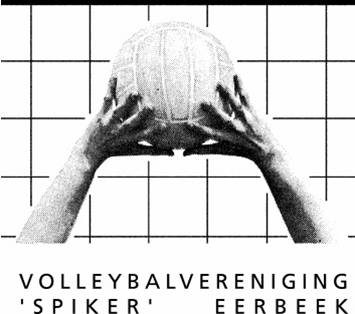     Beleidsplan Technische Commissie                  SPIKER                      2017  -  2020InhoudsopgaveVisie Technische Commissie .………………………………………………………………..2Organisatie TC ………………………………………………………………………………………3Technisch beleidsplan …………………………………………………………………………..4Bijlage A.    Termijnplan ………………………………………………………………………..7Bijlage B.    Definitie vakbekwame trainer …………………………………………….8Bijlage C.    Trainingsplannen ………………………………………………………………..9Bijlage D.    Technische Commissie Functies ………………………………………..19Beleidsplan Technische Commissie Spiker 2017 – 2020.Visie Technische CommissieDe visie van de Technische Commissie luidt:	Alle sporttechnische mogelijkheden en middelen beschikbaar hebben waardoor de	leden in de competitie, ieder op zijn/haar eigen prestatieniveau, in staat zijn om	op plezierige en competitieve wijze volleybal te kunnen spelen.Deze visie vertaalt zich in de volgende doelstellingen:Het sporttechnische beleid vormt een integraal onderdeel van het Spikerverenigingsbeleid. Het verenigingsbeleid is opgesteld door het bestuur engeaccordeerd door de leden op de algemene ledenvergadering (ALV).Een adequate TC organisatie dient de uitvoer van het TC beleid te waarborgen.De TC is verantwoordelijk het sporttechnische beleid uit te werken in een beleidsplandat afgestemd dient te worden met de actualiteit van de vereniging metbetrekking tot onder meer de prestatieniveaus van de teams, ontwikkelingen in hetledenaanal en de algemene verenigingsdoelstellingen.De TC heeft als uitgangspositie dat spelers/speelsters verschillende prestatieniveausen behoeftes hebben.Het TC beleid richt zich op het behouden van “speelplezier” voor alle leden van devereniging.De TC is verantwoordelijk dat de competitie teams hun wedstrijden kunnen spelenbinnen de beschikbare mogelijkheden en conform de richtlijnen van de Nevobo.Deze uitgangspositie dient herkenbaar en toetsbaar te zijn door spelers/speelsters inte delen in een team waar hun behoeften en mogelijkheden het best tot hun rechtkomen. Voor de één zal dat een meer prestatiegericht team zijn en voor de andereen team waarbij spelbehoefte voorop staat.Voor de competitieteams worden trainingsmiddelen en –mogelijkheden beschikbaargesteld in overeenstemming met het prestatieniveau.Minimaal de lijnteams (teams die opleiden voor het eerste team) beschikken overeen gecertificeerde trainer voor dat niveau. Ook door de TC als vakbekwaamaangemerkte trainer voldoen voor de lijnteams. Definitie vakbekwame trainer inBijlage B.Minimaal de lijnteams trainen tweemaal per week. Waar mogelijk krijgen ook andereteams de mogelijkheid om tweemaal per week te trainen.Alle trainers van Spiker worden begeleid. Zij krijgen trainersclinics aangeboden,hebben overleg in een trainersbijeenkomst c.q. trainerscafé en worden actiefbenaderd om een trainersopleiding te gaan volgen. In de opleiding van trainers enhet uitbreiden van hun kennis en vaardigheden wordt samengewerkt met andere(volleybal)verenigingen.Spiker evalueert na elke competitiehelft met alle trainers/coaches.Het 1e damesteam van Spiker speelt regiodivisie. De daaropvolgende teams sluiten quaniveau aan bij het eerste team.Beleidsplan Technische Commissie Spiker 2017 – 2020.Organisatie TCAlgemeen:De leden van de Technische Commissie zijn gezamenlijk verantwoordelijk voor het opstellenen tot uitvoering brengen van het TC beleid zoals opgenomen in het technische beleidsplan.Door regelmatig te vergaderen worden eventuele knelpunten besproken en waar mogelijkopgelost en vinden eventuele bijsturingen plaats binnen het kader van het beleidsplan en indirecte zin, het korte termijn jaarplan.In oktober/november van het competitiejaar vindt overleg plaats met de trainers/coachesom de voortgang te evalueren en in februari in verband met het continueren van huntaak/contract.Aan het eind van het seizoen worden op basis van (selectie-)trainingen in overleg met detrainers/coaches de voorlopige teamindelingen voor het komende seizoen opgesteld enbekend gemaakt.Jaarlijks wordt geëvalueerd in hoeverre het jaarlijkse plan wordt waargemaakt.Hierbij wordt gekeken naar:de invulling van de verschillende teamsde invulling van trainersde behaalde resultatenmutaties van trainers / spelersde invulling op het technische vlakde faciliteiten (materialen, trainingsuren, zalen)meetrainen van jeugdspelers bij seniorenteamsEen omschrijving van de functies binnen de TC is opgenomen in Bijlage D.Beleidsplan Technische Commissie Spiker 2017 – 2020.Technisch beleidsplanBij het opstellen en uitwerken van het technisch beleidsplan wordt gebruik gemaakt vaneen termijnplan (zie Bijlage A).  Dit plan bevat een aantal activiteiten en taken van de TCwelke ieder seizoen herhaald dienen te worden.Het technisch beleidsplan omhelst de volgende hoofdpunten, welke hierna verder wordenuitgewerkt:TeamindelingenTalentontwikkelingTrainers en coachesTrainingsplannenFacilitaire middelenAdditionele activiteiten1.Teamindelingen.    •   	Het beleidsplan richt zich op het onderkennen en faciliteren van talent en prestatie           	op al jonge leeftijd.•     	Het beleidsplan stelt een “groeilijn” binnen de vereniging voor talenten. De teams	die in deze groeilijn vallen worden lijnteams genoemd. Het doel is een logische	doorstroom te creëren naar de eerste teams. Voor de damesafdeling betekent dit	de volgende groeilijn:  Meisjes B1 – Dames 3 – Dames 1.   •       Jaarlijks vinden direct na de laatste competitieronde selectie trainingen plaats	waarbij het prestatie niveau van het individu uitgangspunt is. Dit houdt in dat er dus	jaarlijks een bepaalde verschuiving plaats kan vinden binnen de teams, om zo de	continuïteit qua niveau vast te houden, en om de betrokken spelers/speelsters te	laten zien dat er wel degelijk terugkerende mogelijkheden zijn om omhoog te komen,	of om terug te vallen.•	De actuele situatie wordt meegenomen in de jaarlijkse teamindelingen:		○  Het behaalde resultaat van het afgelopen seizoen.		○  Kwaliteit en aanbod van competitiespelers voor het komende seizoen.		○  Resultaten van de selectietrainingen en consequenties voor de 		     teamindelingen.		○  Plaatsingen van jeugdteams (C-A) naar aanleiding van het plaatsings-		     toernooi in mei/juni.		○  Regio.		○  2e helft seizoen promotie / degradatie regio - hoofdklasse - topklasse.		○  Beschikbaarheid en kwaliteit van de trainers en coaches.		○  Indeling en beschikbaarheid van de trainingsuren.   •	Leeftijd speelt bij selectie in die mate een rol, dat jongere spelers/speelsters, bij	vergelijkbaar niveau, voorrang verdienen.	Oudere spelers/speelsters die in jaar x niet worden geselecteerd, kunnen dat jaar een	dragende rol vervullen in een lager team. Het jaar erop zou diezelfde speler/speelster,             door middel van selectietrainingen, weer kunnen terugkeren in het	hogere team.Beleidsplan Technische Commissie Spiker 2017 – 2020.   •      De jongste jeugd (niveau 1 t/m 6) wordt primair ingedeeld op basis van spelvreugde   en sporttechnische ontwikkeling van de jeugdspeler. De niveau-leeftijdsindeling van   de Nevobo wordt zoveel mogelijk toegepast.   Door middel van selectietrainingen zal bij de C t/m A jeugd duidelijk moeten worden   waar talent aanwezig en/of in ontwikkeling is en zullen in overeenstemming hiermee   de teamindelingen plaatsvinden.   Senioren opleidingsteam(s) op promotieklasse tot 2e klasse niveau waarin jeugd   opgeleid kan worden voor de selectieteams.   Rekening houdend met de verschillende ontwikkelingsniveaus van de jeugdleden zal   de TC de jeugdleden regelmatig de mogelijkheid bieden om zich te bekwamen en te   ontwikkelen door hen onder meer mee te laten trainen en eventueel in te laten   vallen in andere, hogere teams. Dit vindt plaats na overleg met trainer/coach van het   jeugdteam en de trainer/coach van het hogere team.2.Talentontwikkeling   •	Deelname aan regiotrainingen van Spiker jeugdleden.   Beschikbaar stellen van additionele, techniek trainingen.3.Trainers en coaches   •	Minimaal de lijnteams (teams die opleiden voor het eerste team) beschikken over	een gecertificeerde trainer voor dat niveau.   Zoveel mogelijk zullen voor alle teams goed opgeleide/ervaren en vakbekwame   trainers/coaches beschikbaar worden gesteld.   Alle trainers van Spiker worden begeleid. Zij krijgen trainersclinics aangeboden,   hebben overleg in een trainersbijeenkomst c.q. trainerscafé en worden actief   benaderd om een trainersopleiding te volgen. In de opleiding van trainers en het   uitbreiden van hun kennis en vaardigheden wordt samengewerkt met andere   (volleybal)verenigingen.   Na elke competitiehelft vindt een evaluatie plaats met de individuele   trainers/coaches waarbij in elk geval de volgende zaken besproken worden:		○   doelstellingen wel / niet gehaald		○   continuering taak / contract		○   wijzigingen in team indelingen   •	Gebruikmaken van de aanwezige kennis en ervaring binnen de vereniging door	inzetten van spelers/speelsters uit de senioren topteams als trainers/coaches.4.Trainingsplannen   •	De trainingsplannen dienen onder andere tot doel te hebben een goede	doorstroming te realiseren voor talentvolle spelers/speelsters vanuit de jongste	jeugd naar de selectieteams bij de senioren.   Talentvolle jeugd traint mee bij hogere groepen en voor de jeugd worden extra   trainingen georganiseerd.      Talentvolle jeugd wordt, in overleg met de ouders, opgegeven voor de   regiotrainingen van de Nevobo.Beleidsplan Technische Commissie Spiker 2017 – 2020.   Bij niveau 1 t/m 6 wordt al begonnen met het trainen op techniek zonder de   spelvreugde uit het oog te verliezen.   Bij de C-A jeugd wordt al begonnen met het trainen op techniek, spelsystemen   en op vaste posities.   Naast de teamtraining voor de jeugd, wordt een technische training opgezet waarbij   ook aandacht wordt geschonken aan specialisatie.   Van de spelers/speelsters in de selectieteams zal een aantal zaken verwacht worden,   die het team, samen met de trainers, als doel moeten hebben om uiteindelijk op een   zo hoog mogelijk niveau te eindigen:		○   het nakomen van trainingsverplichtingen		○   beschikbaar zijn als invaller / reservespeler/-ster bij hogere teams		○   deelname aan (oefen-)toernooien5.Facilitaire middelen   •	Trainingsmogelijkheden en –faciliteiten worden geboden voor alle teams waarbij	zoveel mogelijk afstemming plaatsvindt met de behoefte en (on-)mogelijkheden	van de spelers/speelsters.   Trainingen dienen zoveel mogelijk plaats te vinden in Sporthal “de Bhoele”.   Spiker zorgt voor een trainingsschema waarin elke speler/speelster de mogelijkheid   heeft om tweemaal te trainen en waarbij een zo gunstig mogelijke trainingstijd   geboden wordt.   Kwalitatief goed materiaal (ballen) beschikbaar stellen aan de teams voor de   wedstrijden en tijdens de trainingen. Teams dienen gedurende het seizoen op   verantwoordelijke wijze met dit materiaal om te gaan.6.Additionele activiteiten   •	Participatie jeugdteams Open Club wedstrijden.   Participatie Seniorenselectie aan de bekerwedstrijden.   Mede organiseren van interne toernooien.   Mensen en middelen beschikbaar stellen bij extern georganiseerde sportactiviteiten.   Participatie in wervingsactiviteiten van de vereniging in het bijzonder om   jongensjeugd te werven.   Organiseren “vriendjes-trainingen”.   Organiseren ouder/kind toernooien.Beleidsplan Technische Commissie Spiker 2017 – 2020.Bijlage  A.		TermijnplanHet termijnplan bevat een aantal activiteiten en taken van de TC welke ieder seizoenherhaald dienen te worden.September:Opstellen jaarplanning TC met daarin uiterste data evaluatiegesprekken trainersen spelers.November:Coördinator bezoekt teams.Introducé-trainingen organiseren waarbij jeugdspelers per team zelf mensenuitnodigen voor hun training.December:Terugkoppeling gesprekken met teams.Februari:Coördinator bezoekt teams.Uitdelen en innemen van evaluatieformulieren tijdens bezoek aan teams.Inventarisatie welke trainers (niveau/aantal) Spiker nodig heeft.Inventarisatie van de trainers aanwezig binnen Spiker die in aanmerking komenvoor een trainersopleiding.Maart:Inventariseren materiaalbehoefte binnen Spiker (ballen, kleding, e.d.).Trainersvergadering voor nieuwe teamindeling.Voorlopige teamindeling opstellen.Beleidsplan Technische Commissie Spiker 2017 – 2020.Bijlage  B.		Definitie vakbekwame trainerDe train(st)er kan aantonen dat hij of zij opgeleid is tot train(st)er of hiervoorrelevante cursussen heeft gevolgd, danwel aan het volgen is;De train(st)er heeft minimaal 2 jaar trainen gegeven op een minimaal gelijkwaardigniveau als van het team van deze vacature;De train(st)er heeft aantoonbare affiniteit met volleybal;De train(st)er is bereid een bijdrage te leveren aan vrijwilligerswerk binnen onzevereniging;De train(st)er is niet in aanraking geweest met politie of justitie vanwegeaantoonbaar onzedelijk gedrag;De train(st)er is zich bewust van zijn voorbeeldpositie binnen zijn/haar team envereniging;De train(st)er stelt een VOG (Verklaring Omtrent Gedrag) ter beschikking aan de vereniging.Beleidsplan Technische Commissie Spiker 2017 – 2020.Bijlage  C.		TrainingsplannenDe trainingsplannen voor de mini / CMV zijn gebaseerd op de vaardigheidskaartenvan de Nevobo.Vaardigheidskaart Niveau 1:Trainingsdoelen:						Trainingsthema’s:Hoofddoel:					      	Grondvormen van bewegen:				Kinderen plezier laten beleven tijdens		•  Lopen (voorwaarts, achterwaarts) hardlopende training en de wedstrijden                                                  (vooruit), springen, rollen, dragen, balanceren,Subdoelen:                                                                                              kruipen, huppelen, klimmen, zwaaien,Beheersen van de grondvormen van bewegen                     trekken, duwenAlgemene balvaardigheidTactische doelen:					Algemene balvaardigheid:Goede verdeling over het HELE veld			•  gooien en vangen met 2 handenTijdig doordraaien					•  onderhands gooien met 1 hand, als    voorbereiding op de opslag•  dribbelen, rollen, gooien en vangen met    één of twee handen•  gooien en vangen van ballen met diverse    maten en gewichten•  het vangen van de bal in verschillende    houdingen•  gooien en vangen met verschillende hoogtes    van balbaanOpstelling en manier van doordraaien:			Verplaatsingstechnieken:Het spel start met twee spelers voor en		•  Voorwaartstwee spelers achter					•  AchterwaartsBij 3 spelers, staan de spelers in een driehoek,	•  Zijwaartséén speler voor en twee achterBij 2 spelers, staan beide spelers naast elkaar.Algemene en sociale doelen:				Mentale doelen:Spelend leren					•  De bal bij de tegenstander op de grondTeamspirit: team aanmoedigen			    zien te krijgen. Tegenstander kan de bal nietYellen						    vangen of onderarms spelen.Fairplay: handen schudden				•  Gaan voor elke bal.Beleidsplan Technische Commissie Spiker 2017 – 2020.Vaardigheidskaart Niveau 2:Trainingsdoelen:						Trainingsthema’s:Hoofddoel:					      	Grondvormen van bewegen:	•  kinderen plezier laten beleven tijdens de training		•  Lopen (voorwaarts, achterwaarts), hardlopen    en de wedstrijden					    (vooruit), springen, rollen, dragen, balanceren,Subdoelen:						    kruipen, huppelen, klimmen, zwaaien, trekken,•  Beheersen van de grondvormen van bewegen		    duwen•  Algemene balvaardigheid•  Stimuleren op een volleybalspecifieke manier    gooien en vangen•  Beheersen van onderhandse opslagService:							Algemene balvaardigheid:•  De onderhandse opslag technisch goed			•  Dribbelen, rollen, gooien en vangen met één of     Kunnen uitvoeren					    twee handen (mikken)							•  Gooien en vangen van ballen met diverse							    maten en gewichten							•  Het vangen van de bal in verschillende							    Houdingen (jongleren)							•  Gooien en vangen met verschillende hoogtes							    van balbaanOnderarms spelen:					Tactische doelen:•  Stimuleren de bal met gestrekte armen te		•  mikken; gooien op open plaatsen    vangen en gooien					•  goede verdeling over het HELE veld•  Onderarms de bal spelen (controleren)			•  tijdig doordraaienBovenhands spelen:					Verplaatsingstechnieken:•  Stimuleren de bal op een volleybal specifieke		•  Voorwaarts    manier te vangen en gooien (stoten)			•  Achterwaarts							•  ZijwaartsAanval:							Mentale doelen:•  Stimuleren de bal op een volleybal specifieke		•  Durf onderarms te spelen    manier te vangen en gooien				•  De bal bij de tegenstander op de grond zien							    te krijgen							•  Initiatief tonen; IK roepen							•  Leren omgaan met verlies							•  Gaan voor elke balOpstelling en manier van doordraaien:			Algemene en sociale doelen:•  Het spel start met twee spelers voor en twee		•  spelend leren    spelers achter						•  elkaar helpen en stimuleren•  Bij 3 spelers, staan de spelers in een driehoek,		•  teamspirit; team aanmoedigen    één speler voor en twee achter				•  yellen•  Bij 2 spelers, staan beide spelers naast elkaar		•  Fairplay; handen schuddenBeleidsplan Technische Commissie Spiker 2017 – 2020.Vaardigheidskaart Niveau 3:Trainingsdoelen:						Trainingsthema’s:Hoofddoel:					      	Grondvormen van bewegen:•  kinderen plezier laten beleven tijdens de			•  Lopen (voorwaarts, achterwaarts),    training en de wedstrijden				    hardlopen (vooruit), springen, hinkelen, rollen,Subdoelen:						    dragen, balanceren, kruipen, huppelen,•  beheersen van de grondvormen van bewegen		    klimmen, zwaaien, trekken, duwen, tijgeren•  Volleybalspecifiek kunnen vangen en gooien•  Onderarms spelen: controleren en richtenService:							Algemene balvaardigheid:•  De onderhandse service goed en gericht			•  Dribbelen, rollen, gooien, vangen met één of    kunnen uitvoeren					    twee handen							•  Gooien en vangen van ballen met diverse							    maten en gewichten							•  Het vangen van de bal in verschillende							    houdingen							•  Gooien en vangen met verschillende hoogtes							    van de balbaanOnderarms spelen:					Verplaatsingstechnieken:•  d.m.v. toetsen (repeterend spelen) d.m.v.		•  Voorwaarts    controleren						•  Achterwaarts•  d.m.v. lopen en brengen				•  Zijwaarts•  d.m.v. jongleren					•  Diagonaal voor- en achterwaarts verplaatsen•  d.m.v. richten						    (shuffle)•  combinatie van bovenstaande				•  Verplaatsingen ook in sprongBovenhands spelen:•  De bal op een volleybal specifieke manier    gooien en vangen (stoten)Aanval:							Mentale doelen:•  Stimuleren de bal op een volleybal specifieke		•  de bal bij de tegenstander op de grond zien te    manier te vangen en gooien				    krijgen							•  door middel van het onderarms spelen van de							    1e bal, de rally te laten beginnenOpstelling en manier van doordraaien:			Algemene en sociale doelen:		•  Het spel start met twee spelers voor en twee		•  spelend leren    spelers achter						•  leren samenwerken•  Bij 3 spelers, staan de spelers in een driehoek, één	•  normen en waarden rond sporten    speler voor en twee achter•  Bij 2 spelers, staan beide spelers naast elkaarBeleidsplan Technische Commissie Spiker 2017 – 2020.Vaardigheidskaart Niveau 4:Trainingsdoelen:						Trainingsthema’s:Hoofddoel:					      	Grondvormen van bewegen:•  kinderen plezier laten beleven tijdens de			•  Lopen (voorwaarts, achterwaarts),    training en de wedstrijden				    hardlopen (vooruit), springen, rollen, dragen,Subdoelen:						    balanceren, kruipen, klimmen, zwaaien,•  beheersen van de grondvormen van bewegen		    trekken, duwen, coördinatie•  redelijk CMV kunnen spelen op niveau 4			•  volleybaleigen bewegingenService:							Algemene en specifieke volleybalvaardigheid•  De onderhandse opslag technisch goed kunnen		•  Dribbelen, rollen, gooien, vangen met één of    kunnen uitvoeren					    twee handen•  Vanggooibeweging voorwaarts en achterwaarts		•  Gooien en vangen van ballen met diverse    kunnen uitvoeren					    maten en gewichten							•  Het vangen van de bal in verschillende							    houdingen							•  Gooien en vangen met verschillende hoogtes							    van balbaanOnderarms spelen:					Volleybalspecifieke verplaatsingstechnieken•  De onderarmse pass redelijk kunnen uitvoeren		Shuffle, sidestepps etc.							•  VoorwaartsBovenhands spelen:					•  Achterwaarts				•  De bovenhandse techniek, frontaal, dient		•  Zijwaarts    Redelijk beheerst te worden				•  Verplaatsing ook in sprong							•  DuikenAanval:							•  Rollen•  de bal op een volleybal specifieke manier over    het net spelenOpstelling:						Mentale doelen:Er wordt een bewuste keuze gemaakt tussen:		•  De bal bij de tegenstander op de grond zien te• de vierkantopstelling					    krijgen. Risico durven nemen.•  de ruitopstelling					•  Leren samenspelen							•  Scoren							•  Communiceren, UIT roepen als de bal uitgaat en							    de bal dan ook niet pakken, maar ook LOS							    roepen als je de bal gaat spelen.							•  Anticiperen: van te voren weten waar de 2e balAlgemene en sociale doelen:				    naar toe moet.•  Leren spelen – nadruk op leren				•  Concentreren: rust voor het spelen van elke•  Leren samenwerken					    bal. Tijd nemen voor de opslag maar ook op tijd•  Blij zijn met goede acties, yell				    zijn om UGH2 in te nemen.•  High-five•  Sfeer en enthousiasme – yellen•  Werk met haalbare doelenBeleidsplan Technische Commissie Spiker 2017 – 2020.Vaardigheidskaart Niveau 5:Trainingsdoelen:						Trainingsthema’s:Hoofddoel:					      	Grondvormen van bewegen:•  kinderen plezier laten beleven tijdens de			•  Lopen (voorwaarts, achterwaarts),    training en de wedstrijden				    hardlopen (vooruit), springen, rollen, dragen,Subdoelen:						    balanceren, kruipen, klimmen, zwaaien,•  beheersen van de grondvormen van bewegen		    trekken, duwen, coördinatie•  redelijk CMV kunnen spelen op niveau 5			•  alle volleybaleigen bewegingen kunnen							    uitvoerenService:							Verplaatsingstechnieken:•  De onderhandse opslag technisch goed kunnen		•  Voorwaarts    uitvoeren.						•  Achterwaarts•  Gericht kunnen uitvoeren (tactisch)			•  Zijwaarts							•  Verplaatsingen ook in sprong									•  Volleybaleigen beweging.Onderarms spelen:					Strategie:•  De onderarmse pass, naar links, als ook naar		•  de juiste techniek op het juiste moment    rechts en recht vooruit wordt redelijk beheerst.		    toepassen.Bovenhands spelen:					Mentale doelen:•  De bovenhandse techniek, frontaal, dient redelijk		•  De bal bij de tegenstander op de grond zien    beheerst te worden.					    te krijgen•  De bovenhandse techniek achterover wordt		•  Kunnen samenwerken – in 3x samenspelen    redelijk beheerst.					•  Communiceren. UIT roepen als de bal uit gaat•  De bovenhandse techniek, onder een hoek, wordt	    en dan de bal ook niet pakken    redelijk beheerst.					•  Leren concentreren voor de serve, hoe en							    wanneerAanval:							•  De 2e bal veelal bovenhands spelen	•  Bal uit stand over net kunnen slaan.			•  De 2e bal gericht af kunnen spelen (onderarms•  Bal met één hand over net kunnen spelen.		    bovenhands) om eigen rally aanvallend te							    kunnen beëindigenOpstelling:						•  Heel veel initiatief tonen – gaan voor elke balEr wordt een keuze gemaakt tussen:•  de vierkant opstellen					•  de ruit opstelling					Algemene en sociale doelen:							•  Leren spelen – nadruk op leren							•  In drieën kunnen samenspelen							•  Blij zijn met goede acties – yellen, high five							•  Sfeer en enthousiasme							•  Werken aan zelfvertrouwen, het is altijd goed,							    maar kan ook altijd beter.							•  Werk met haalbare doelen.Beleidsplan Technische Commissie Spiker 2017 – 2020.Vaardigheidskaart Niveau 6:Trainingsdoelen:						Trainingsthema’s:Hoofddoel:					      	Grondvormen van bewegen:•  kinderen plezier laten beleven tijdens de			•  Lopen (voorwaarts, achterwaarts),    training en de wedstrijden				    hardlopen (vooruit), springen, rollen, dragen,Subdoelen:						    balanceren, kruipen, klimmen, zwaaien,•  beheersen van de grondvormen van bewegen		    trekken, duwen•  redelijk CMV kunnen spelen op niveau 6	Service:							Algemene balvaardigheid:		•  De onderhandse opslag technisch goed kunnen		•  Dribbelen, rollen, gooien, vangen met één        uitvoeren.						    of twee handen•  De bovenhandse serve wordt redelijk beheerst.		•  Gooien en vangen van ballen met diverse							    maten en gewichtenOnderarms spelen:					•  Het vangen van de bal in verschillende•  De onderarmse pass, naar links, als ook naar		    houdingen    rechts, wordt redelijk beheerst.				•  Gooien en vangen met verschillende•  De onderarmse techniek na verplaatsing wordt		    hoogtes van de balbaan    redelijk beheerst.Bovenhands spelen:					Strategie:•  De bovenhandse techniek, frontaal, dient redelijk		•  de juiste techniek op het juiste moment    beheerst te worden.					    toepassen.•  De bovenhandse techniek achterover wordt    redelijk beheerst.					Volleybaleigen verplaatsingstechnieken:•  De bovenhandse techniek, onder een hoek, wordt	•  Voorwaarts    redelijk beheerst.					•  Achterwaarts•  Bovenhands na verplaatsen.				•  Zijwaarts							•  Verplaatsingen ook in sprongAanval:•  De slagtechniek – afzet en timing wordt redelijk		Mentale doelen:    beheerst.						•  De bal bij de tegenstander op de grond zien te•  De tip of pushbal wordt redelijk beheerst.		    krijgen.											•  Kunnen samenwerken, in 3x samenspelen.Opstelling:						•  Communiceren. UIT roepen als de bal uit gaatEr wordt een keuze gemaakt tussen:			    en dan de bal ook niet pakken.•  De vierkant opstelling (er wordt zelden achterwaarts	•  Leren concentreren voor de serve, hoe en    gespeeld).						    wanneer.•  De ruit opstelling					•  De 2e bal wordt veelal bovenhands gespeeld.•  De anker opstelling					•  Heel veel initiatief tonen, gaan voor de bal -							    niet opgeven.							•  Durf aan te vallen.Algemene en sociale doelen:•  Leren spelen – nadruk op leren•  In drieën kunnen samenspelen•  Blij zijn met goede acties, yellen, high five•  Sfeer en enthousiasme, yellen•  De kinderen zelfvertrouwen geven, het is altijd goed    en het kan altijd beter – willen leren•  Werk met haalbare doelenBeleidsplan Technische Commissie Spiker 2017 – 2020.JEUGD  C :1e jaars:   ●	gecontroleerde en geplaatste onderhandse opslag   ●	aanleren bovenhandse opslag (2e helft gecontroleerde bovenhandse opslag)   ●	gecontroleerde onderhandse en bovenhandse pass naar rechtsvoor   ●	set-up vanaf rechtsvoor   ●	set-ups naar midden en buiten (2e helft ook achterover)   ●	aanleren gecontroleerde aanvalsaanloop   ●	gecontroleerde aanval   ●	op alle netposities een 1-mans blok, vrije netspelers lopen af en gaan onder blok zitten   ●	blok staat diagonaal   ●	pass rechts   ●	veldverdediging 3-2-1   ●	penetratie spelverdeler vanaf rechtsachter (2e helft)   ●	duiken / rollen2e jaars:   ●	geplaatste onderhandse opslag   ●	gecontroleerde en geplaatste bovenhandse opslag   ●	gecontroleerde onderhandse en bovenhandse pass naar rechtsvoor   ●	set-up vanaf rechtsvoor   ●	set-ups naar midden, buiten en achterover   ●	gecontroleerde aanvalsaanloop   ●	gecontroleerde aanval   ●	aanleren gecontroleerde prikballen   ●	op links- en rechtsvoor staat een 2-mans blok, midvoor een 1-mans blok, vrije netspelers lopen af en gaan onder het blok zitten   ●	blok staat diagonaal   ●	verdediging achterin: de midachter schuift door in de diagonale aanvalslijn   ●	veldverdediging 3-2-1   ●	aanleren 2-4 met vaste spelverdelers (2e helft: spelen met 2-4 met allemaal eigen posities)   ●	duiken / rollenBeleidsplan Technische Commissie Spiker 2017 – 2020.JEUGD  B :1e jaars:   ●	geplaatste onderhandse opslag	   ●	gecontroleerde en geplaatste bovenhandse opslag	   ●	gecontroleerde onderhandse en bovenhandse pass naar rechtsvoor	   ●	set-up vanaf rechtsvoor   ●	set-ups naar midden, buiten en achterover	   ●	gecontroleerde aanvalsaanloop	   ●	gecontroleerde en geplaatste aanval	   ●	gecontroleerde prikballen  (2e helft: geplaatste prikballen)	   ●	op links- en rechtsvoor staat een 2-mans blok, midvoor een 1-mans blok, vrije netspelers lopen af en gaan onder het blok zitten	   ●	blok staat diagonaal	   ●	verdediging achterin: de midachter schuift door in de diagonale aanvalslijn	   ●	verdediging 3-2-1, penetratie spelverdeler vanaf rechtsachter	   ●	spelen 2-4, allemaal eigen posities  (2e helft aanleren/spelen 1-5 allemaal eigen posities	   ●	duiken / rollen 2 kanten   ●	hoge verdediging   ●	ontwikkeling van variatie rechtdoor/diagonaal in de aanval (incl. schijnaanval)2e jaars:   ●	geplaatste onderhandse opslag   ●	gecontroleerde en geplaatste bovenhandse opslag, floater   ●	gecontroleerde onderhandse en bovenhandse pass naar rechtsvoor   ●	set-up vanaf rechtsvoor   ●	set-ups naar midden (kort bij de spelverdeler), buiten en achterover, tempo ballen   ●	aanleren 3-meter aanval mid- en linksachter   ●	gecontroleerde aanvalsaanloop   ●	gecontroleerde en geplaatste aanval   ●	gecontroleerde en geplaatste prikballen   ●	op links- en rechtsvoor staat een 2-mans blok, midvoor een 1-mans blok, vrije netspelers lopen af en gaan onder het blok zitten   ●	blok staat diagonaal of rechtdoor, bewuste keuze maken   ●	verdediging achterin: de midachter schuift door in de diagonale aanvalslijn   ●	veldverdediging 3-2-1, penetratie spelverdeler vanaf rechtsachter   ●	spelen 1-5, allemaal eigen posities   ●	duiken / rollen 2 kanten   ●	hoge verdediging   ●	ontwikkeling van variatie rechtdoor/diagonaal in de aanval (incl. schijnaanval)Beleidsplan Technische Commissie Spiker 2017 – 2020.JEUGD  A :1e jaars:   ●	geplaatste onderhandse opslag   ●	gecontroleerde en geplaatste bovenhandse opslag, floater   ●	gecontroleerde onderhandse en bovenhandse pass naar rechtsvoor	   ●	set-up vanaf rechtsvoor	   ●	set-ups naar midden (kort bij spelverdeler), buiten en achterover, tempo ballen	   ●	3-meter aanval (midachter, linksachter en rechtsachter)	   ●	gecontroleerde aanvalsaanloop	   ●	gecontroleerde en geplaatste aanval	   ●	gecontroleerde en geplaatste prikballen	   ●	op links- en rechtsvoor staat een 2-mans blok, midvoor een 1-mans blok, vrije netspelers lopen af en gaan onder het blok zitten	   ●	blok staat diagonaal of rechtdoor, bewuste keuze maken	   ●	verdediging achterin: de midachter schuift door in de diagonale aanvalslijn	   ●	veldverdediging 3-2-1, penetratie spelverdeler vanaf rechtsachter	   ●	spelen 1-5, allemaal eigen posities	   ●	duiken / rollen 2 kanten	   ●	hoge verdediging2e jaars:   ●	geplaatste onderhandse opslag   ●	gecontroleerde en geplaatste bovenhandse opslag, floater   ●	gecontroleerde onderhandse en bovenhandse pass naar rechtsvoor   ●	set-up vanaf rechtsvoor   ●	set-ups naar midden (kort bij spelverdeler) buiten en achterover, tempo ballen   ●	3-meter aanval (midachter, linksachter en rechtsachter), tempo ballen   ●	gecontroleerde aanvalsaanloop   ●	gecontroleerde en geplaatste aanval   ●	gecontroleerde en geplaatste prikballen   ●	op links- en rechtsvoor een 2-mans blok, midvoor een 1-mans blok, vrije netspelers	lopen af en gaan onder het blok zitten   ●	blok staat diagonaal of rechtdoor, bewuste keuze maken   ●	verdediging achterin: de midachter schuift door in de diagonale aanvalslijn   ●	verdediging 3-2-1, penetratie spelverdeler vanaf rechtsachter   ●	spelen 1-5, allemaal eigen posities   ●	duiken / rollen 2 kanten   ●	hoge verdediging   ●	aandacht voor sprongservice   ●	set-up achterover, doortikken   ●	spelverdelers: aandacht voor positionering en het maken van keuzes   ●	kennismaking sprong set-up   ●	aandacht voor libero (ervaren wat het inhoudt)   ●	lichte krachttrainingBeleidsplan Technische Commissie Spiker 2017 – 2020.SENIOREN :   ●	gecontroleerde en geplaatste bovenhandse opslag   ●	serveren met opdrachten   ●	onderhandse en bovenhandse pass   ●	systeem 1-5   ●	set-up vanaf rechtsvoor   ●	verdediging 3-2-1, penetratie spelverdeler vanaf rechtsachter   ●	hoge verdediging   ●	3-meter aanval (3e tempo) als volwaardige aanval (2e helft)   ●	1 op 1 blokkering en zone blokkering   ●	set-upper wordt spelverdeler, keuzes maken m.b.t.  aanvallers en blokkering   ●	set-up achterover, doortikken   ●	duiken / rollen 2 kanten   ●	gericht prikkenVOOR TOPTEAMS,  EXTRA :   ●	invoering 1e tempo voor (stijg/steek), achter (stijg), 2e tempo buiten en achterover,	3e tempo 3-meter aanval rechtsachter/midachter   ●	kennismaking combinaties (staffel, kruis, omloopbal)   ●	spelverdelers: aandacht positionering en het maken van keuzes   ●	invoering specialisten m.b.t. sprongservice   ●	invoering passers / niet passers   ●	libero   ●	sprongset-up   ●	krachttraining   ●	mentale ontwikkeling en veerkrachtBeleidsplan Technische Commissie Spiker 2017 – 2020.Bijlage  D.		Functies  Technische Commissie			Inclusief de taken, bevoegdheden en verantwoordelijkheden.Voorzitter :   ●	Afstemming met en deelname in het algemene Spiker bestuur.   ●	Algemene coördinatie en aanspreekpunt commissieleden.   ●	Voorzitten TC vergaderingen.   ●	Uitvoering (doen) geven aan TC beleid.   ●	Budget bewaken.Secretaris :   ●	Notuleren tijdens TC vergaderingen.   ●	Opstellen agenda volgende vergadering.   ●	Bewaken actiepuntenlijst.Wedstrijdsecretariaat :   ●	Contactpersoon Nevobo.   ●	Verzorgt de inschrijving van de teams in de competitie.   ●	Verzorgt de teamopgaven en de eventuele wijzigingen daarin.   ●	Opstellen wedstrijdschema’s van de thuiswedstrijden.   ●	Verzorgt de administratie van wedstrijdformulieren  (digitaal).   ●	Verzorgt de distributie van de wedstrijdprogramma’s aan de leden en begeleiders.   ●	Geeft de wedstrijdwijzigingen door.   ●	Verzorgt het zaalwachtrooster (en eventuele lijnrechters).   ●	Verzorgt het competitiemateriaal.   ●	Verzorgt de inschrijvingen voor toernooien in overleg met Technische Commissie.    ●	Speelt relevante informatie door aan de website.   ●	Verzorgt de inhuur van de sporthal (trainings- en wedstrijddagen).Coördinator Scheidsrechters :   ●	Is het aanspreekpunt binnen zijn vereniging m.b.t. scheidsrechterszaken voor	zowel de scheidsrechteraanwijzer als de regiocoördinator.   ●	Is verantwoordelijk voor de aanwijzing van de scheidsrechters in de 1e t/m 4e klasse	en de scheidsrechters in de top B en top C-jeugd, alsmede in de regio jeugdklassen.   ●	Is verantwoordelijk voor de bevordering van scheidsrechters met code R3, V4 en V6.   ●	Begeleidt verenigingsscheidsrechters.   ●	Meldt de regiocoördinator welke scheidsrechter van zijn vereniging begeleiding	behoeft.   ●	Regelt de ”eigen” scheidsrechters.Beleidsplan Technische Commissie Spiker 2017 – 2020.Coördinator Senioren :   ●	Concept teamindelingen opstellen.   ●	Communicatie met aanvoerders, trainers / coaches.   ●	Organiseren van bijeenkomsten trainers / coaches.    ●	Bezoeken van wedstrijden en trainingen van teams binnen het aandachtsgebied	van de coördinator. Coördinator  Jeugd :   ●	Concept teamindelingen opstellen.   ●	Communicatie met aanvoerders, trainers / coaches.   ●	Organiseren van bijeenkomsten trainers / coaches.   ●	Bezoeken van wedstrijden en trainingen van teams binnen het aandachtsgebied	van de coördinator.   ●	Voorstel selectie Jeugd voor deelname aan regiotrainingen.Materiaalbeheer :   ●	Is verantwoordelijk voor alle sport- en spelmaterialen.   ●	Controleert de voorraden en de staat van materialen.   ●	Communicatie met betrokkenen aangaande het spelmateriaal van de sporthal.   ●	Zorgt voor de administratie van de uitgereikte materialen.Wedstrijdsecretariaat mini / CMV :   ●	Verzorgt de inschrijving van de teams in de competitie.   ●	Verzorgt de teamopgaven en de eventuele wijzigingen daarin.   ●	Verzorgt de administratie van wedstrijdformulieren voor de mini-ochtenden	in de Bhoele en de verzending daarvan naar de verantwoordelijke instantie.   ●	Verzorgt de distributie van de wedstrijdprogramma’s aan de mini’s en de	begeleiders.   ●	Geeft de wedstrijdwijzigingen door aan mini’s en coaches.   ●	Verzorgt een aantal (meestal 4 keer per seizoen) mini ochtenden in de Bhoele.   ●	Regelt voldoende scheidsrechters en tellers voor de mini ochtenden in de Bhoele.   ●	Verzorgt de inschrijvingen voor toernooien in overleg met de Technische Commissie.   ●	Speelt relevante informatie door aan de website.Beleidsplan Technische Commissie Spiker 2017 – 2020.Mini / CMV werkgroep :   ●	Opstellen van de seizoens-/activiteitenkalender.   ●	Draagt zorg voor de organisatie rond trainingen.   ●	Stelt teams samen.   ●	Draagt zorg voor de begeleiding van trainers en coaches.   ●	Draagt zorg voor de begeleiding van miniteams.   ●	Signaleert en lost knelpunten op binnen teams en trainingsgroepen.   ●	Is aanspreekpunt voor mini’s en ouders.   ●	Organiseert ouderinformatie avonden.   ●	Regelt het vervoer van mini’s.   ●	Speelt relevante informatie door aan de website.   ●	Beheert en verkoopt de Spiker mini shirts.